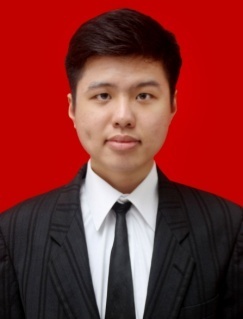 =============================================================CURRICULUM  VITAEUPERSONAL IDENTITYName			: AndrePlace / Date of Birth	: Jakarta / 08 January 1993Gender			: MaleNationality			: Religion			: CatholicStatus			: SingleAddress			: Kramat Jaya Baru G4 No 382A			  	  Jakarta PusatPhone Number		: 08978279693Email			: maximilian_antonius_andre@yahoo.comHobbies			: Reading, Traveling, ReviewingUEDUCATIONAL BACKGROUNDUFormal Education                22010-2014	: Trisakti School of Management. Majoring Audit Accounting2007-2010		: SMA Budi Mulia Jakarta Informal Education2015		: Brevet A&B, IKPIU SKILL & STRENGTHUFamiliar with all the basic functionalities of accounting and taxationCan operate computer’s programs especially MS Office Package (MS Word,      MS Excel, MS Power Point) and internetCan operate accounting’s program such as GL & SAPSpeaking and writing Indonesian fluentlySpeaking and writing EnglishDicipline, honest, responsible, flexible, hard worker, adaptable, like to work in team or individual, like to meet new people.U EMPLOYMENT HISTORYUHerman Joseph Consulting ( November 2012 – August 2014)Position Title (Level)	: Senior Staff AccountingSpecialization		: Accounting – TaxationIndustry		: Accounting / Tax ServicesWork Description	:Prepare journals and checking ledgerMake a reconciliationGuidanceMake a monthly / quarterly / annually reportPrepare SPT PPh art 29Salim Ivomas Pratama (August 2014 – present)Position Title (Level) : Accounting AssistantSpecialization		: Accounting – TaxationIndustry		: AgribusinessWork Description	:Prepare journals and process paid to treasuryMake a reconciliationMake a monthly report and report analysisAsset ManagementPrepare SPT PPh art 29Prepare data for auditorGuidanceI declare the details stated to be true and complete.